 Northern Wisconsin Initiative to Stop Homelessness (N*WISH) 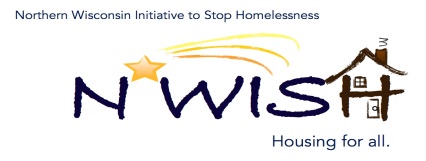 Via ZoomJuly 7, 2021 10:30am-12:00pmMinutes prepared by Charlie SchroederMEMBERS PRESENT:		Micah Dewing – Forest County NEW Hope Shelter				Debbie Bushman – Newcap				Erin Evosevich – Newcap				Nancy Getzloff-Nelson – Newcap				Tracy Pillsbury – Newcap				Amanda Aubry – Newcap				Charlie Schroeder – Newcap				Teleka Dewing – Wasmogeshik Food Pantry				Makenna Kalata – Newcap				Erika Villacrez – Newcap				Ashley Durand – Forward Service				Melissa Cornelius – AVAIL Langlade				Debbie Meye – WI Dept of Veteran Affairs Oneida County				Ginger Chrobak – Rhinelander Area Food Pantry/NATH				Amanda Jahn – Salvation Army Oneida County				Katherine Stuckemeyer – Northland Pines School District				Jennifer Allen - ICAMEMBERS EXCUSED:		NoneOTHERS PRESENT:		NoneReview and Approval of June Minutes:  No motion was made – we were dealing with some technological difficulties. June Monthly PIT:   Monthly PIT was briefly reviewed. Experienced technological difficulties with screen sharing. Hosts were dropped from the call because of connection issues. Action Plan 2– skippedYHDP Homework 1 & 2: YHDP Application Narrative homework documents were reviewed with all members in attendance. Debbie entered rough outline of answers to hw questions on the forms – a brief summary is below:YHDP Homework: Intention is to gather information to provide a detailed explanation on what is happening in the local communities to address youth homelessness. For example: are there any initiatives, partnerships, themes among barriers/gaps, what are the current needs, etc. Some systematic efforts that were brought up were: Langlade County/Melissa – youth outreach house/drop in center to provide resources to youth and young adults. It was discovered that many youth were couch surfing with friends/family and did not have stable housing. Goal of this outreach house is to establish long term, stable housing.Vilas County/Katie – Northland Pine School District working to secure a grant so partnerships can be formed with community providers. The main goal is to ensure youth maintain access to education.CW Solutions (county?) – ages 17-21. Helps youth who have been involved with social services. Can help them get a motel voucher for temporary housing while they work on a long term housing solution.PATHS – DHS fundingNon-HMISThe CoC does not currently have an official or unofficial written plan/strategy for youth homelessness prevention, but all attendees were in agreement that this should be looked in to. A Youth Homelessness Committee is starting to be formed, with interest from the following people: Tracy Pillsbury, Katie Knospe, Debbie Bushman, Amanda Aubry, Melissa Cornelius, Makenna Kalata, Micah Dewing. The committee will work to create community awareness, connect with human services for continued engagement after a youth ages out of the foster care system. Opportunity to connect with independent living coordinators in all counties. The CoC does not currently have a coordinated way to collect youth data or assess youth needs. The YRBS survey was brought up as a potential data source. This survey is done by all school districts for youth in 6th-12th grade. BoS will be addressing authentic youth engagement. It was discussed that authentic engagement means being directly involved in decision making and there is interest in getting authentic youth engagement on the committee.Letters of Support Requests: Requests for letters of support were sent out mid-late June. We did get 1 back, which was from Vilas County. Could use some assistance with getting responses from the other counties. EHH/ESG CARES CV Update:   RRH/EHH: Linda – 3 housedRRH&Prevention/ESG CV: Tracy -  4 housed, 1 searchingPrevention ESG CV – 5 housed, 1 will be housed after carpet is installed in apartment. 3 total are unhoused – 2 went on to secure stable housing through Newcap, 1 other is working on Section 8Coordinated Entry Update: Makenna is taking over PIT for July. Needs to know who will be covering what areas – please get this info to her if you are volunteering for PITDV/RRH Update: Amanda A: 5 housed, 1 unhousedBalance of State Updates: Did not get to this agenda item Agency Updates & Future Presentations & Agenda Items: did not get to this agenda itemThe meeting adjourned at 11:59amNext N*WISH meeting  Via ZOOM or in personAugust 4th, 2021 – 10:30am-12:00pm To keep up to date with everything homeless in Wisconsin, please sign-up for the Wisconsin Balance of State Continuum of Care newsletter at www.wiboscoc.org.